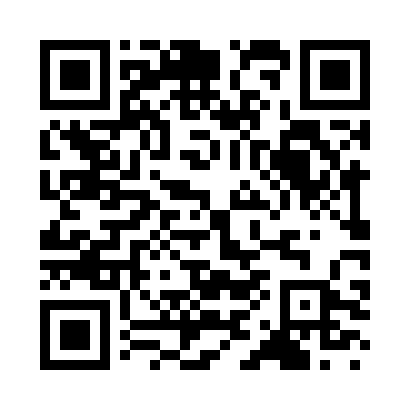 Prayer times for Agnino, ItalyWed 1 May 2024 - Fri 31 May 2024High Latitude Method: Angle Based RulePrayer Calculation Method: Muslim World LeagueAsar Calculation Method: HanafiPrayer times provided by https://www.salahtimes.comDateDayFajrSunriseDhuhrAsrMaghribIsha1Wed4:156:101:176:168:2410:122Thu4:136:091:176:178:2510:133Fri4:116:071:176:188:2610:154Sat4:096:061:166:188:2710:175Sun4:076:051:166:198:2910:196Mon4:056:031:166:208:3010:217Tue4:036:021:166:208:3110:238Wed4:016:011:166:218:3210:249Thu3:595:591:166:228:3310:2610Fri3:575:581:166:228:3410:2811Sat3:555:571:166:238:3610:3012Sun3:535:561:166:248:3710:3213Mon3:515:551:166:248:3810:3414Tue3:495:541:166:258:3910:3515Wed3:475:531:166:268:4010:3716Thu3:455:511:166:268:4110:3917Fri3:435:501:166:278:4210:4118Sat3:415:491:166:288:4310:4319Sun3:405:481:166:288:4410:4420Mon3:385:471:166:298:4610:4621Tue3:365:471:166:308:4710:4822Wed3:345:461:166:308:4810:5023Thu3:335:451:166:318:4910:5124Fri3:315:441:176:318:5010:5325Sat3:305:431:176:328:5110:5526Sun3:285:431:176:328:5110:5627Mon3:265:421:176:338:5210:5828Tue3:255:411:176:348:5310:5929Wed3:245:401:176:348:5411:0130Thu3:225:401:176:358:5511:0231Fri3:215:391:176:358:5611:04